Постановление Администрации города №1247 от 24.02.2014 «Об утверждении границ прилегающих территорий к некоторым организациям, на которых не допускается розничная продажа алкогольной продукции»В соответствии с Федеральным законом от 22.11.1995 № 171-ФЗ                                «О государственном регулировании производства и оборота этилового спирта, алкогольной и спиртосодержащей продукции и об ограничении потребления (распития) алкогольной продукции» (с изменениями от 02.11.2013), Постановлением Правительства Российской Федерации от 27.12.2012 № 1425 «Об определении органами государственной власти субъектов Российской Федерации мест массового скопления граждан и мест нахождения источников повышенной опасности, в которых не допускается розничная продажа алкогольной                     продукции, а также определении органами местного самоуправления границ                    прилегающих к некоторым организациям и объектам территорий, на которых не допускается розничная продажа алкогольной продукции», решением Думы города от 28.05.2013 № 333-V ДГ «Об определении способа расчета расстояний от некоторых организаций и (или) объектов до границ прилегающих                          к ним территорий, на которых не допускается розничная продажа алкогольной продукции» (с последующими изменениями):1. Утвердить границы прилегающих территорий, на которых не допус-кается розничная продажа алкогольной продукции, к следующим организациям:- бюджетное учреждение Ханты-Мансийского автономного округа – Югры «Сургутская окружная клиническая больница», расположенное по адресу:                        город Сургут, улица Энергетиков, дом 24, согласно приложению 1;- Управление Министерства внутренних дел Российской Федерации                    по городу Сургуту, расположенное по адресу: город Сургут, улица Маяковского, дом 19, согласно приложению 2;- Управление Министерства внутренних дел Российской Федерации                          по городу Сургуту, расположенное по адресу: город Сургут, улица Маяков-ского, 17/1, согласно приложению 3;- федеральное государственное учреждение здравоохранения «Центр                                  гигиены и эпидемиологии в Ханты-Мансийском автономном округе – Югре», расположенное по адресу: город Сургут, улица Григория Кукуевицкого,                    дом 5/1, согласно приложению 4;- бюджетное учреждение Ханты-Мансийского автономного округа – Югры «Сургутская городская поликлиника № 4», расположенное по адресу: город Сургут, проспект Набережный, 41, согласно приложению 5.2. Управлению информационной политики опубликовать настоящее                      постановление в средствах массовой информации и разместить на официальном интернет-сайте Администрации города.3. Контроль за выполнением постановления возложить на заместителя             главы Администрации города Сафиоллина А.М.Глава города									       Д.В. ПоповПриложение 1к постановлениюАдминистрации городаот ___________ № ________Схемаграниц прилегающей территории к бюджетному учреждению Ханты-Мансийского автономного округа – Югры «Сургутская окружная клиническая больница»,улица Энергетиков, дом 24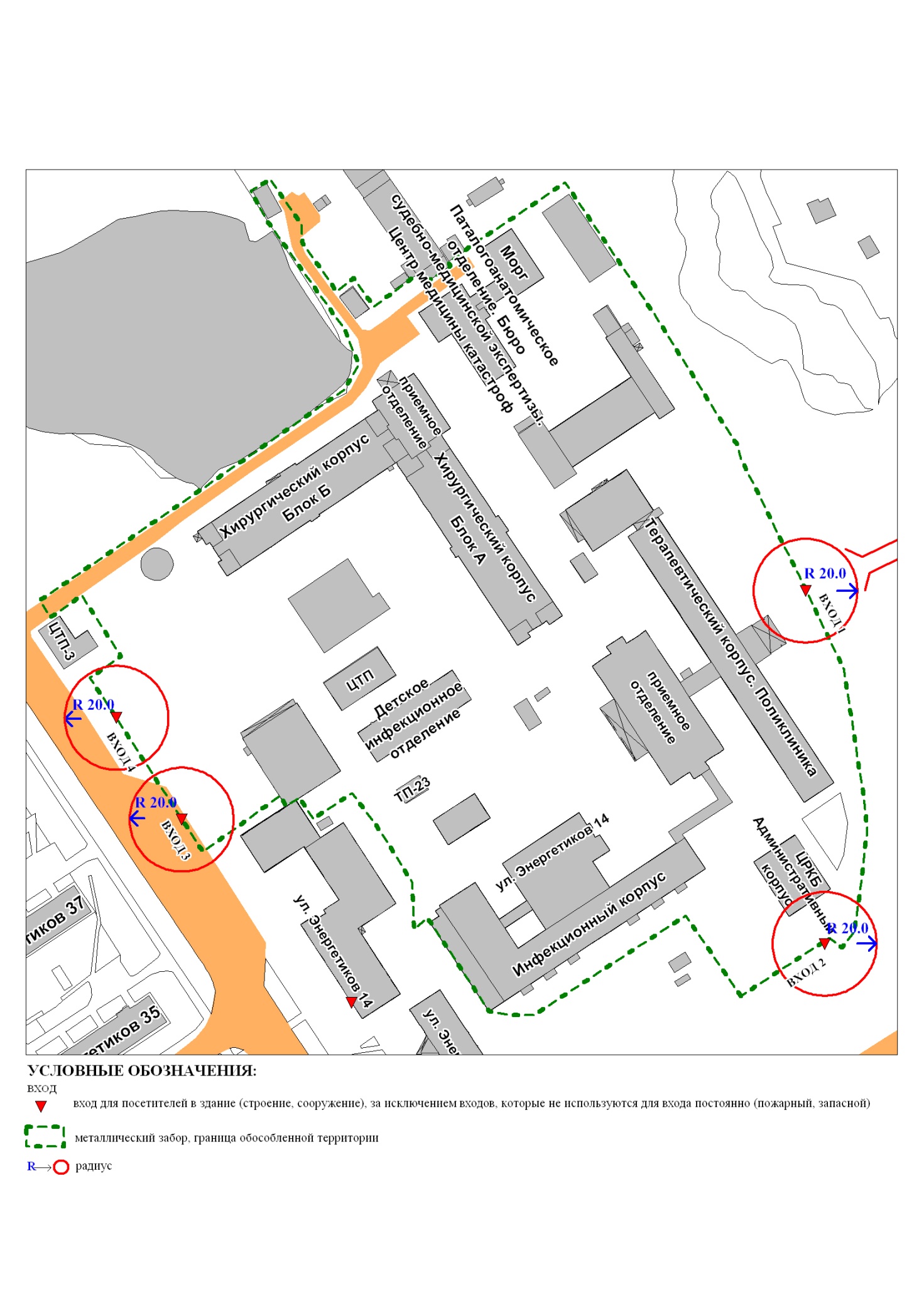 Приложение 2к постановлениюАдминистрации городаот ___________ № _________Схемаграниц прилегающей территории к Управлению Министерства внутренних дел Российской Федерации по городу Сургуту,улица Маяковского, дом 19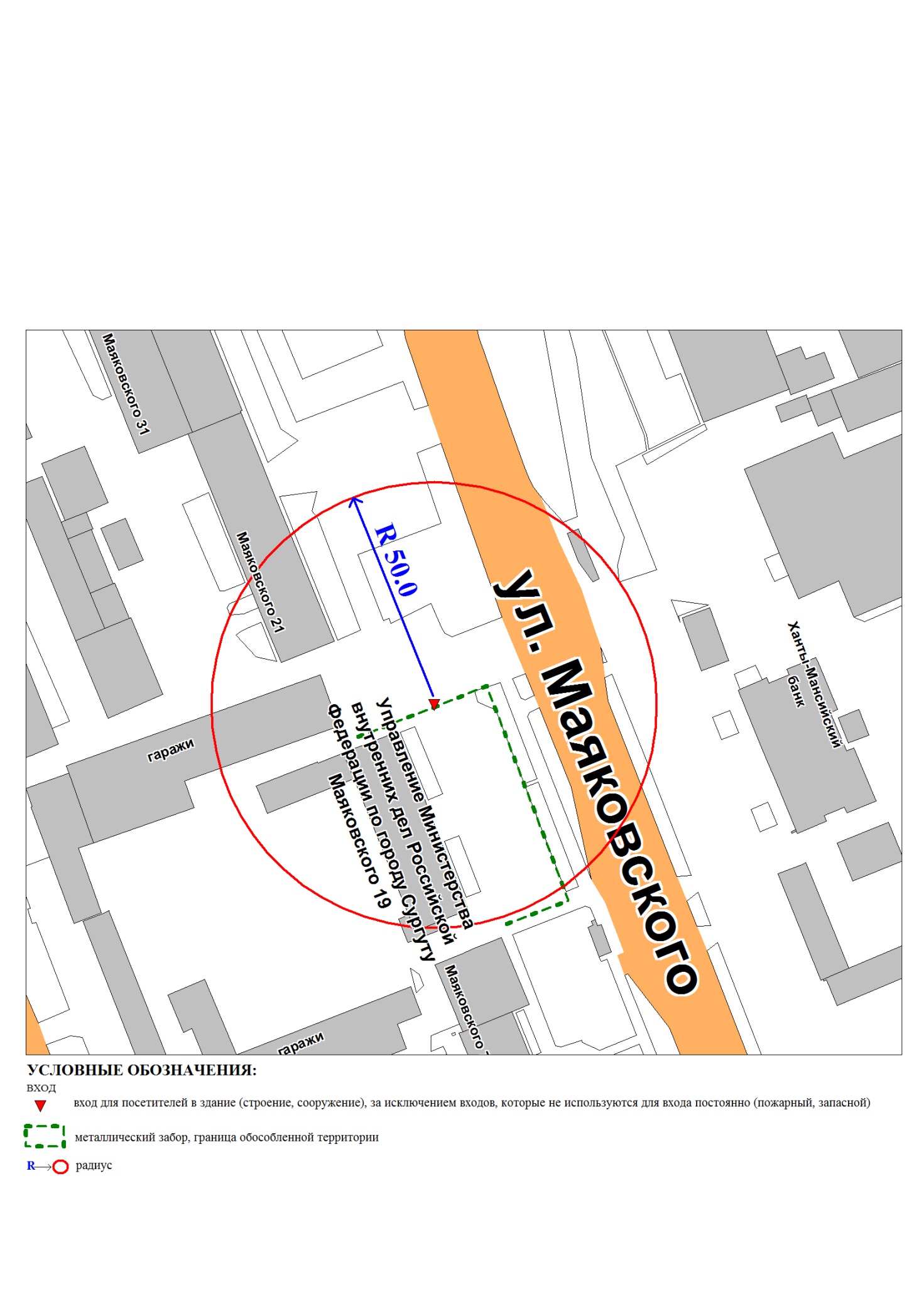 Приложение 3к постановлениюАдминистрации городаот ___________ № _________Схемаграниц прилегающей территории к Управлению Министерства внутренних дел Российской Федерации по городу Сургуту,улица Маяковского, дом 17/1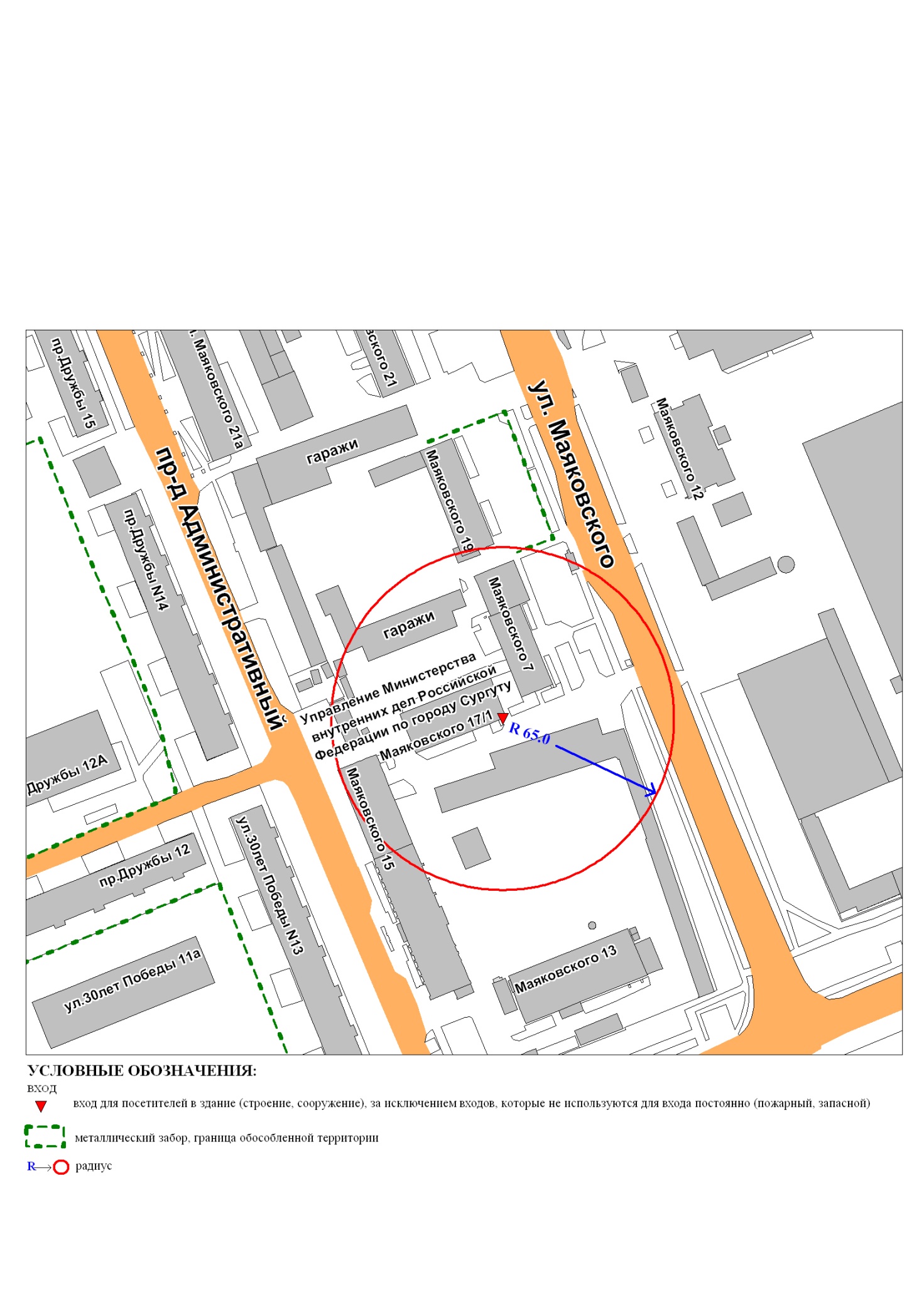 Приложение 4к постановлениюАдминистрации городаот ___________ № _________Схемаграниц прилегающей территории к федеральному государственному учреждению здравоохранения «Центр гигиены и эпидемиологии в Ханты-Мансийском автономном округе – Югре», улица Григория Кукуевицкого, дом 5/1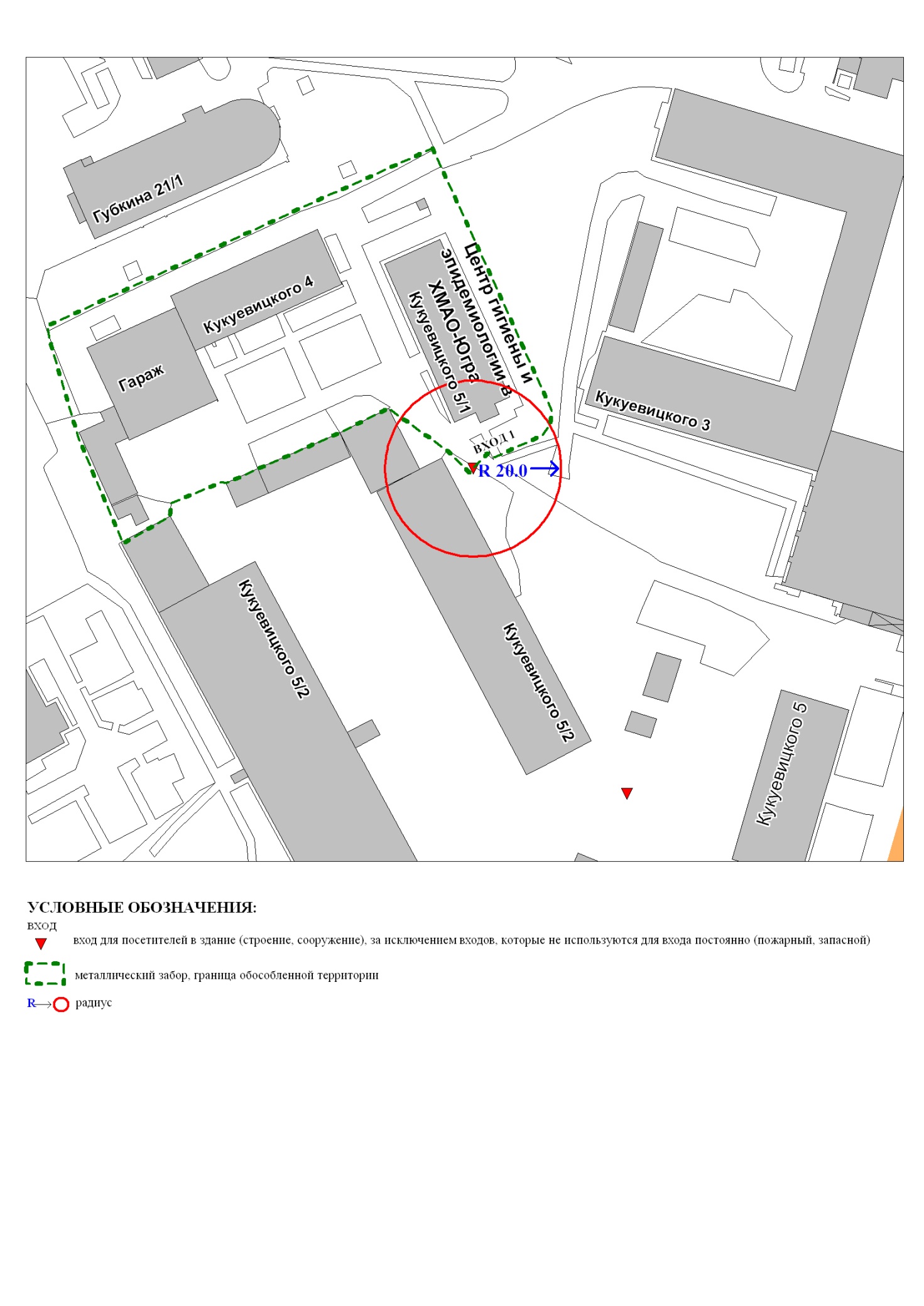 Приложение 5к постановлениюАдминистрации городаот ___________ № _________Схемаграниц прилегающей территории к бюджетному учреждению Ханты-Мансийского автономного округа – Югры «Сургутская городская поликлиника № 4»,проспект Набережный, дом 41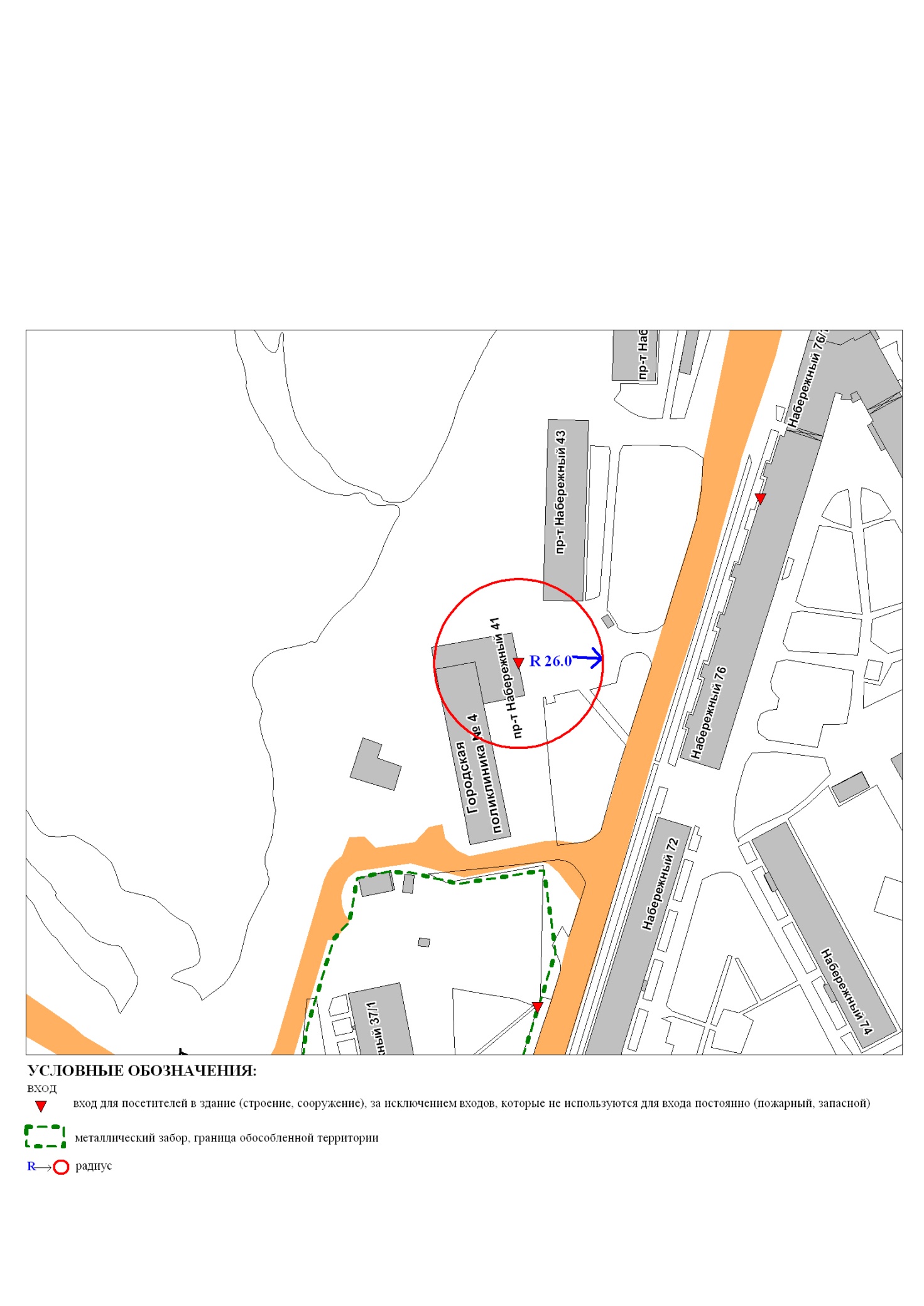 